Α΄ τάξη:  Μένουμε σπίτι και για μια μικρή Επανάληψη.       12/5/20Παίζω το παιχνίδι με τα γράμματα του αλφάβητου:Ββ          Ζώο                                Όνομα                                Πράγμα _______________           _______________              ______________Κκ          Ζώο                                Όνομα                                Πράγμα _______________           _______________              ______________Μμ           Ζώο                                Φυτό                                   Όνομα _______________           _______________              ______________Γγ        Μάθημα                       Πίνω το πρωί                          Τι κάνω;      _______________           _______________              ______________Συμπληρώνω τις λέξεις με –αι ή –ει και διαβάζω:   αι	ειπ__ __δί                                            __ __ρήνη    π__ __δικός	βγ__ __τε__ __μα	ψυγ__ __οανεβ__ __νω	ιατρ__ __ομπ__ __νω	μουσ__ __οΉρθε η ώρα να πλύνουμε τα χεράκια μας καλά και προσεκτικά!!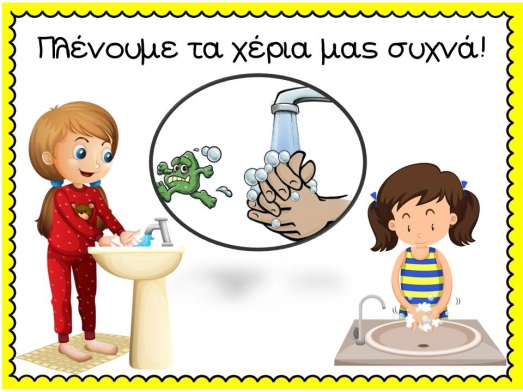 